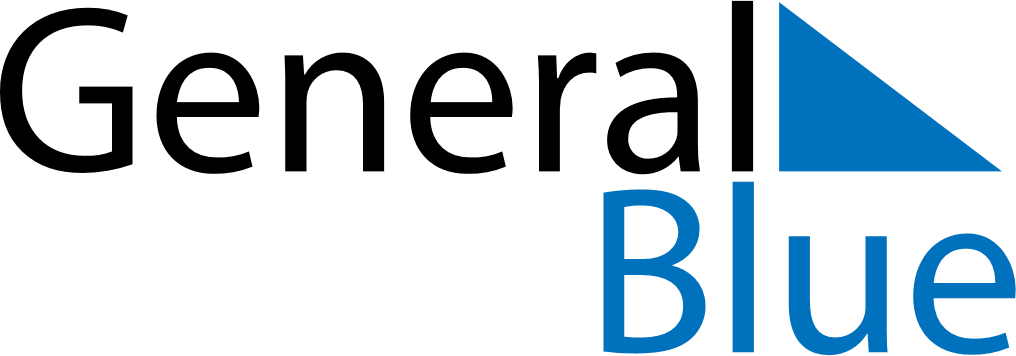 May 2024May 2024May 2024May 2024May 2024May 2024Vaida, Harjumaa, EstoniaVaida, Harjumaa, EstoniaVaida, Harjumaa, EstoniaVaida, Harjumaa, EstoniaVaida, Harjumaa, EstoniaVaida, Harjumaa, EstoniaSunday Monday Tuesday Wednesday Thursday Friday Saturday 1 2 3 4 Sunrise: 5:20 AM Sunset: 9:13 PM Daylight: 15 hours and 52 minutes. Sunrise: 5:18 AM Sunset: 9:15 PM Daylight: 15 hours and 57 minutes. Sunrise: 5:15 AM Sunset: 9:18 PM Daylight: 16 hours and 2 minutes. Sunrise: 5:13 AM Sunset: 9:20 PM Daylight: 16 hours and 7 minutes. 5 6 7 8 9 10 11 Sunrise: 5:10 AM Sunset: 9:22 PM Daylight: 16 hours and 12 minutes. Sunrise: 5:08 AM Sunset: 9:25 PM Daylight: 16 hours and 17 minutes. Sunrise: 5:05 AM Sunset: 9:27 PM Daylight: 16 hours and 21 minutes. Sunrise: 5:03 AM Sunset: 9:29 PM Daylight: 16 hours and 26 minutes. Sunrise: 5:00 AM Sunset: 9:32 PM Daylight: 16 hours and 31 minutes. Sunrise: 4:58 AM Sunset: 9:34 PM Daylight: 16 hours and 36 minutes. Sunrise: 4:55 AM Sunset: 9:36 PM Daylight: 16 hours and 40 minutes. 12 13 14 15 16 17 18 Sunrise: 4:53 AM Sunset: 9:39 PM Daylight: 16 hours and 45 minutes. Sunrise: 4:51 AM Sunset: 9:41 PM Daylight: 16 hours and 50 minutes. Sunrise: 4:49 AM Sunset: 9:43 PM Daylight: 16 hours and 54 minutes. Sunrise: 4:46 AM Sunset: 9:46 PM Daylight: 16 hours and 59 minutes. Sunrise: 4:44 AM Sunset: 9:48 PM Daylight: 17 hours and 3 minutes. Sunrise: 4:42 AM Sunset: 9:50 PM Daylight: 17 hours and 8 minutes. Sunrise: 4:40 AM Sunset: 9:52 PM Daylight: 17 hours and 12 minutes. 19 20 21 22 23 24 25 Sunrise: 4:38 AM Sunset: 9:54 PM Daylight: 17 hours and 16 minutes. Sunrise: 4:36 AM Sunset: 9:57 PM Daylight: 17 hours and 20 minutes. Sunrise: 4:34 AM Sunset: 9:59 PM Daylight: 17 hours and 24 minutes. Sunrise: 4:32 AM Sunset: 10:01 PM Daylight: 17 hours and 29 minutes. Sunrise: 4:30 AM Sunset: 10:03 PM Daylight: 17 hours and 32 minutes. Sunrise: 4:28 AM Sunset: 10:05 PM Daylight: 17 hours and 36 minutes. Sunrise: 4:26 AM Sunset: 10:07 PM Daylight: 17 hours and 40 minutes. 26 27 28 29 30 31 Sunrise: 4:24 AM Sunset: 10:09 PM Daylight: 17 hours and 44 minutes. Sunrise: 4:23 AM Sunset: 10:11 PM Daylight: 17 hours and 47 minutes. Sunrise: 4:21 AM Sunset: 10:13 PM Daylight: 17 hours and 51 minutes. Sunrise: 4:20 AM Sunset: 10:14 PM Daylight: 17 hours and 54 minutes. Sunrise: 4:18 AM Sunset: 10:16 PM Daylight: 17 hours and 58 minutes. Sunrise: 4:17 AM Sunset: 10:18 PM Daylight: 18 hours and 1 minute. 